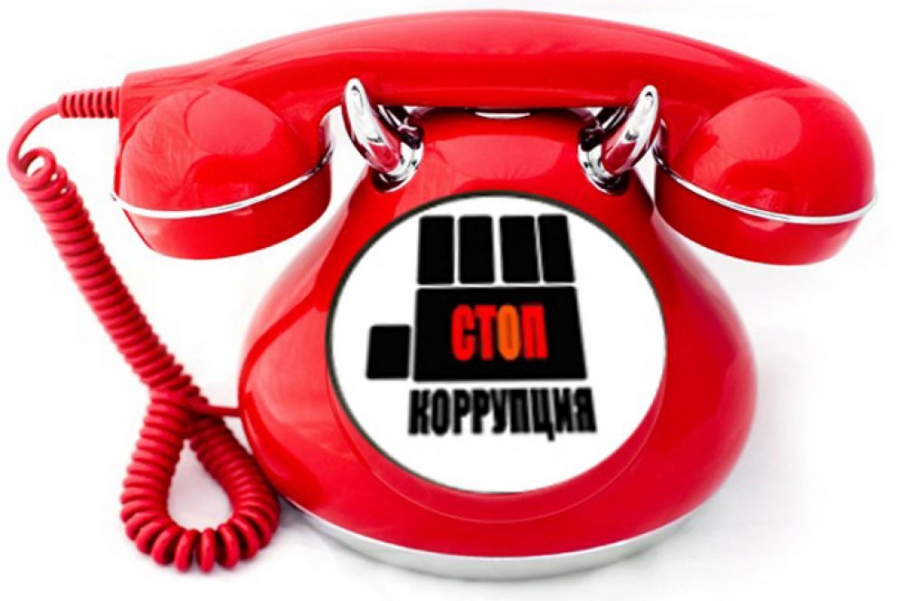 О коррупционных нарушениях вы можете сообщить по телефону «Антикоррупция»8(48535) 4-02-43.Время принятия обращений с 9.00 до 15.30,с понедельника по пятницу.